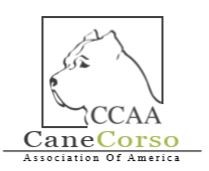 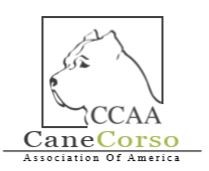 CCAA Election Nominee Eligibility Form Name: ________________________________________________________________________ Address: ______________________________________________________________________ City: ___________________________ State: ________________  Zip Code: _______________ E Mail:____________________________  Phone:_____________________  Region: ________ Position Nominated For: _________________________________________________________ Nominated By #1: _____________________________________  Date: ___________________ (Must be a member in good standing six (6) months directly previous to October 15th of the current year) E Mail:___________________________________________  Phone:______________________ Nominated By #2: _____________________________________  Date: ___________________ (Must be a member in good standing six (6) months directly previous to October 15th of the current year) E Mail:___________________________________________  Phone:______________________   Submissions may be made via Post or Email.  Please submit accordingly. For USPS Mail:   	Brandon McCluney	 	  			1219 Aberdeen Ave			Columbus Ohio 43211For email:   Bgroomer1@gmail.com with the Subject: CCAA Election Nominee Eligibility Confirmation receipts will be sent to all nominees via email only.   All nominations must be postmarked, or email received on or before September 30th of the current year to be eligible. 